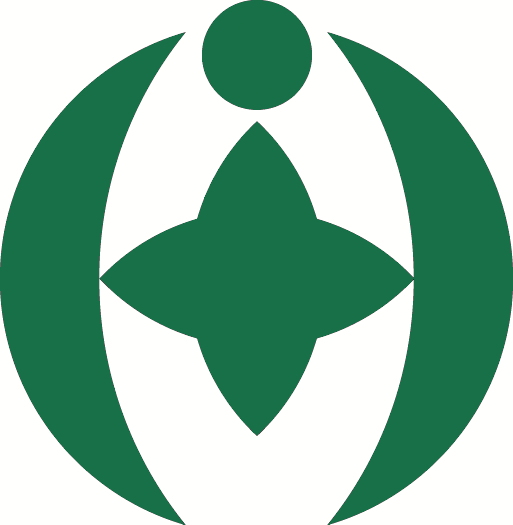 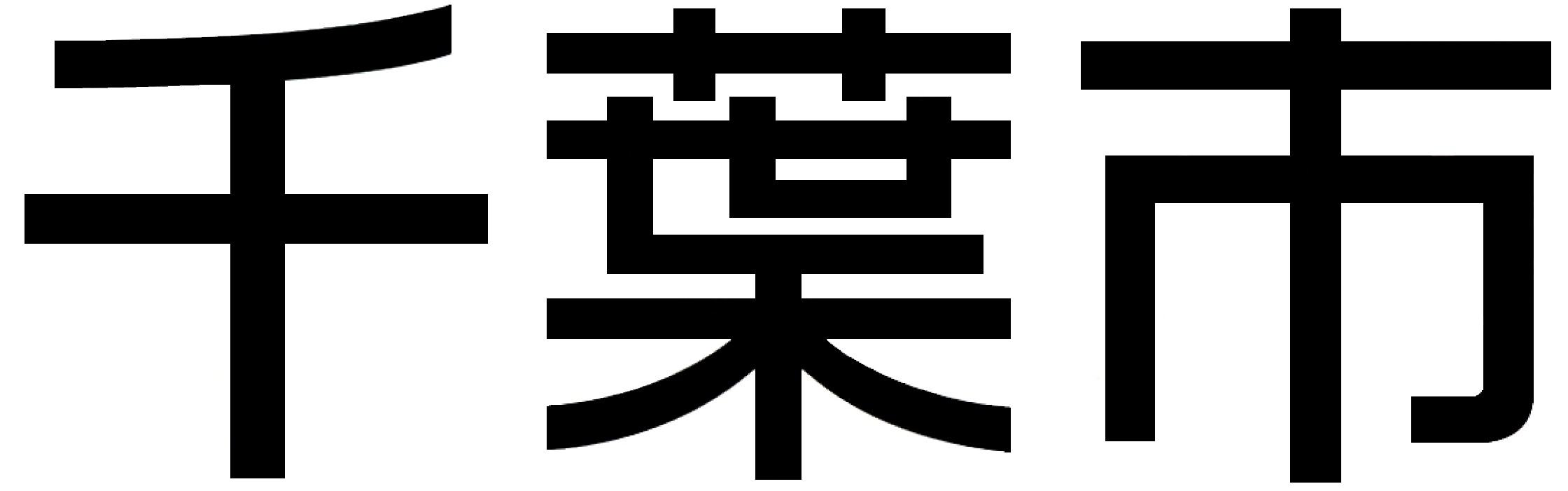 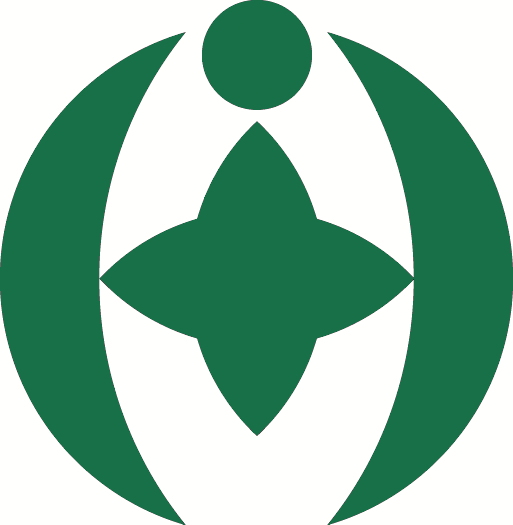 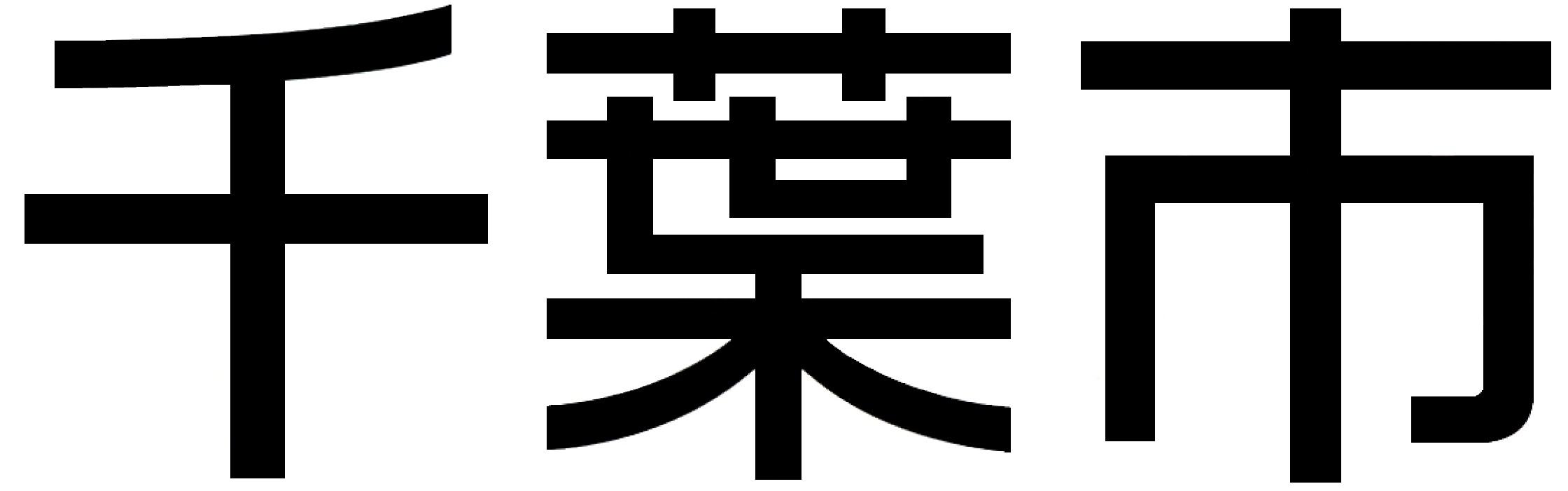 【相談者及び空き家情報】　　★は記入必須項目です。【相　談】　該当部分に○または記入してください（複数回答可）。　希望団体が不明な場合は○の記入は必要ありません。※現地相談は、必ず希望日程（申込日から７日以降）をご記入ください。なお、必ずしも希望日に相談ができるとは限りません。日時が確定してからのキャンセルは３日前までに、すまいのコンシェルジュへご連絡ください。また、連絡をせずに相談に来られなかった場合は、以後相談をお受けできませんので、ご注意ください。【千葉市空家等情報提供制度（すまいのリユースネット）】　該当部分に○をしてください。＊ すまいのリユースネットとは、売却・賃貸にむけて空き家情報を公開する千葉市の制度です。この制度に登録されると、市のホームページ及び全国版空き家バンクを通じて空き家情報が買いたい・借りたい方に提供されます。【市記入欄】フリガナ相談者氏名(★)住所(★)住所(★)住所(★)〒〒〒〒〒フリガナ相談者氏名(★)住所(★)住所(★)住所(★)〒〒〒〒〒連絡先（電話番号★）電話　　　　　－　　　　－電話　　　　　－　　　　－連絡可能時間帯　　　時～　　　　時（備考　　　　　　　　）連絡可能時間帯　　　時～　　　　時（備考　　　　　　　　）連絡可能時間帯　　　時～　　　　時（備考　　　　　　　　）連絡可能時間帯　　　時～　　　　時（備考　　　　　　　　）連絡可能時間帯　　　時～　　　　時（備考　　　　　　　　）連絡可能時間帯　　　時～　　　　時（備考　　　　　　　　）連絡可能時間帯　　　時～　　　　時（備考　　　　　　　　）連絡先（電話番号★）ﾒｰﾙ　　　　　　　　　　　　　　　　　　＠ﾒｰﾙ　　　　　　　　　　　　　　　　　　＠ﾒｰﾙ　　　　　　　　　　　　　　　　　　＠ﾒｰﾙ　　　　　　　　　　　　　　　　　　＠ﾒｰﾙ　　　　　　　　　　　　　　　　　　＠ﾒｰﾙ　　　　　　　　　　　　　　　　　　＠FAX　　　　　－　　　　－FAX　　　　　－　　　　－FAX　　　　　－　　　　－空家等の所在地(★)千葉市　　　　　　　　区　　　　　　　　　　　　　　　　　　　　　　　　　　千葉市　　　　　　　　区　　　　　　　　　　　　　　　　　　　　　　　　　　千葉市　　　　　　　　区　　　　　　　　　　　　　　　　　　　　　　　　　　千葉市　　　　　　　　区　　　　　　　　　　　　　　　　　　　　　　　　　　千葉市　　　　　　　　区　　　　　　　　　　　　　　　　　　　　　　　　　　千葉市　　　　　　　　区　　　　　　　　　　　　　　　　　　　　　　　　　　千葉市　　　　　　　　区　　　　　　　　　　　　　　　　　　　　　　　　　　千葉市　　　　　　　　区　　　　　　　　　　　　　　　　　　　　　　　　　　□市外（　　　　　　）用　　途□一戸建ての住宅　　□長屋　　□共同住宅　　□その他（　　　　　　　　　　　　　　　　　　）□一戸建ての住宅　　□長屋　　□共同住宅　　□その他（　　　　　　　　　　　　　　　　　　）□一戸建ての住宅　　□長屋　　□共同住宅　　□その他（　　　　　　　　　　　　　　　　　　）□一戸建ての住宅　　□長屋　　□共同住宅　　□その他（　　　　　　　　　　　　　　　　　　）□一戸建ての住宅　　□長屋　　□共同住宅　　□その他（　　　　　　　　　　　　　　　　　　）□一戸建ての住宅　　□長屋　　□共同住宅　　□その他（　　　　　　　　　　　　　　　　　　）□一戸建ての住宅　　□長屋　　□共同住宅　　□その他（　　　　　　　　　　　　　　　　　　）□一戸建ての住宅　　□長屋　　□共同住宅　　□その他（　　　　　　　　　　　　　　　　　　）□一戸建ての住宅　　□長屋　　□共同住宅　　□その他（　　　　　　　　　　　　　　　　　　）構　　造□木造　□鉄骨造　□その他（　　　　　　　）　□不明□木造　□鉄骨造　□その他（　　　　　　　）　□不明□木造　□鉄骨造　□その他（　　　　　　　）　□不明□木造　□鉄骨造　□その他（　　　　　　　）　□不明□木造　□鉄骨造　□その他（　　　　　　　）　□不明□木造　□鉄骨造　□その他（　　　　　　　）　□不明階 数　　階　　階築年数(★)築　　　　年程度　（　　　　　年建築）築　　　　年程度　（　　　　　年建築）築　　　　年程度　（　　　　　年建築）空き家期間空き家期間空き家期間年程度年程度年程度所有（相談者との関係）建物 ： 本人 ・ その他(　　　　　　　　)建物 ： 本人 ・ その他(　　　　　　　　)建物 ： 本人 ・ その他(　　　　　　　　)建物 ： 本人 ・ その他(　　　　　　　　)建物 ： 本人 ・ その他(　　　　　　　　)土地 ： 本人 ・ その他(　　　　　　　　　)土地 ： 本人 ・ その他(　　　　　　　　　)土地 ： 本人 ・ その他(　　　　　　　　　)土地 ： 本人 ・ その他(　　　　　　　　　)相 談項 目(★)売買 ・ 賃貸 ・ 現況調査 ・ 修繕 ・ リフォーム ・ 耐震 ・ 解体 ・ 相続相談 ・ 登記相談 ・ 成年後見人制度 売買 ・ 賃貸 ・ 現況調査 ・ 修繕 ・ リフォーム ・ 耐震 ・ 解体 ・ 相続相談 ・ 登記相談 ・ 成年後見人制度 相 談項 目(★)財産管理人制度 ・ 法律相談 ・ 紛争相談 ・ 相隣関係 ・ 維持管理 ・ 草刈 ・ 剪定伐採 ・ 清掃 ・ 片付け ・ その他財産管理人制度 ・ 法律相談 ・ 紛争相談 ・ 相隣関係 ・ 維持管理 ・ 草刈 ・ 剪定伐採 ・ 清掃 ・ 片付け ・ その他相 談概 要希 望　団 体千葉県宅地建物取引業協会千葉支部 ・ 全日本不動産協会千葉県本部 ・ 千葉県建築士事務所協会 千葉県建築士会 ・ 千葉司法書士会 ・ 千葉県弁護士会 ・ 千葉市シルバー人材センター千葉県宅地建物取引業協会千葉支部 ・ 全日本不動産協会千葉県本部 ・ 千葉県建築士事務所協会 千葉県建築士会 ・ 千葉司法書士会 ・ 千葉県弁護士会 ・ 千葉市シルバー人材センター相 談　方 法電話相談 ・ 対面相談 ・ 現地相談※[第１希望]　　　　　月　　　　日　　　午前 ・ 午後相 談　方 法電話相談 ・ 対面相談 ・ 現地相談※[第２希望]　　　　　月　　　　日　　　午前 ・ 午後お持ちの住宅資料建物設計図書 ・ 登記事項証明書 ・ 建築確認済証 ・ 工事請負契約書 ・ 売買契約書 ・ その他（　　　　　　　　　）（上記の資料をお持ちでしたら、相談時にご用意ください。）建物設計図書 ・ 登記事項証明書 ・ 建築確認済証 ・ 工事請負契約書 ・ 売買契約書 ・ その他（　　　　　　　　　）（上記の資料をお持ちでしたら、相談時にご用意ください。）制度への登録希望する　・　希望しない　・　不明（市が制度概要を説明させていただきます）市受付日年　　　　月　　　　日受付番号送付日年　　　　月　　　　日備　　考担当者団体受付日年　　　　月　　　　日相談実施日年　　　月　　　日相談対応者対応結果対応終了 ・ 対応継続 ・ 他団体を紹介（　　　　　　　　　　　　　　　　　　　　　　　　　）　・ その他(　　　　　　　　　　　　　　                  )対応終了 ・ 対応継続 ・ 他団体を紹介（　　　　　　　　　　　　　　　　　　　　　　　　　）　・ その他(　　　　　　　　　　　　　　                  )対応終了 ・ 対応継続 ・ 他団体を紹介（　　　　　　　　　　　　　　　　　　　　　　　　　）　・ その他(　　　　　　　　　　　　　　                  )対応終了 ・ 対応継続 ・ 他団体を紹介（　　　　　　　　　　　　　　　　　　　　　　　　　）　・ その他(　　　　　　　　　　　　　　                  )対応終了 ・ 対応継続 ・ 他団体を紹介（　　　　　　　　　　　　　　　　　　　　　　　　　）　・ その他(　　　　　　　　　　　　　　                  )備　　考